ПРОЕКТ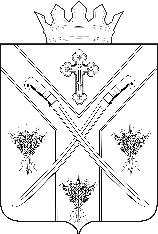 ПОСТАНОВЛЕНИЕАДМИНИСТРАЦИИ СЕРАФИМОВИЧСКОГО МУНИЦИПАЛЬНОГО РАЙОНА ВОЛГОГРАДСКОЙ ОБЛАСТИот  «       »             2020  №_____  О внесении изменений в постановление администрации   Серафимовичского муниципального района от 07.08.2019 №397 «Об утверждении административного регламента предоставления муниципальной услуги «Предоставление земельных участков, находящихся в муниципальной собственности Серафимовичского муниципального района, и земельных участков, государственная собственность на которые не разграничена, расположенных на территории сельский поселений, входящих в состав Серафимовичского муниципального района юридическим лицам в собственность бесплатно»         В соответствии с Федеральными законами от 06.10.2003 № 131-ФЗ «Об общих принципах организации местного самоуправления в Российской Федерации», от 27.07.2010 № 210-ФЗ «Об организации предоставления государственных и муниципальных услуг» и Уставом Серафимовичского муниципального района Волгоградской областиПОСТАНОВЛЯЮ:Внести в административный регламент предоставления муниципальной услуги «Предоставление земельных участков, находящихся в муниципальной собственности Серафимовичского муниципального района, и земельных участков, государственная собственность на которые не разграничена, расположенных на территории сельский поселений, входящих в состав Серафимовичского муниципального района юридическим лицам в собственность бесплатно», утвержденный постановлением администрации Серафимовичского муниципального района от 07.08.2019 №397, следующие изменения:1) в пункте 2.5:абзац восемнадцатый исключить;абзац девятнадцатый считать абзацем восемнадцатым;2) в пункте 2.10.2:подпункты 4-8 исключить;подпункт 9 считать подпунктом 4;      3) подпункты 25-36 пункта 2.11 исключить;  4) пункт 5.3 изложить в следующей редакции:«5.3. Жалобы на решения и действия (бездействие) руководителя органа, предоставляющего муниципальную услугу, подаются в вышестоящий орган (при его наличии) либо в случае его отсутствия рассматриваются непосредственно руководителем органа, предоставляющего муниципальную услугу.»;5) в пункте 5.6 слова «и почтовый адрес» заменить словами «и (или) почтовый адрес».         2. Настоящее постановление вступает в силу с момента подписания и подлежит размещению на официальном сайте администрации Серафимовичского муниципального района в информационно-телекоммуникационной сети «Интернет».  3. Контроль за исполнением настоящего постановления возложить на первого заместителя главы Серафимовичского  муниципального района           Н.К. Анисимову.Глава Серафимовичского муниципального района 			     		          С.В. Пономарев